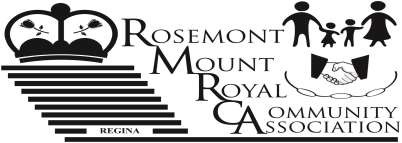 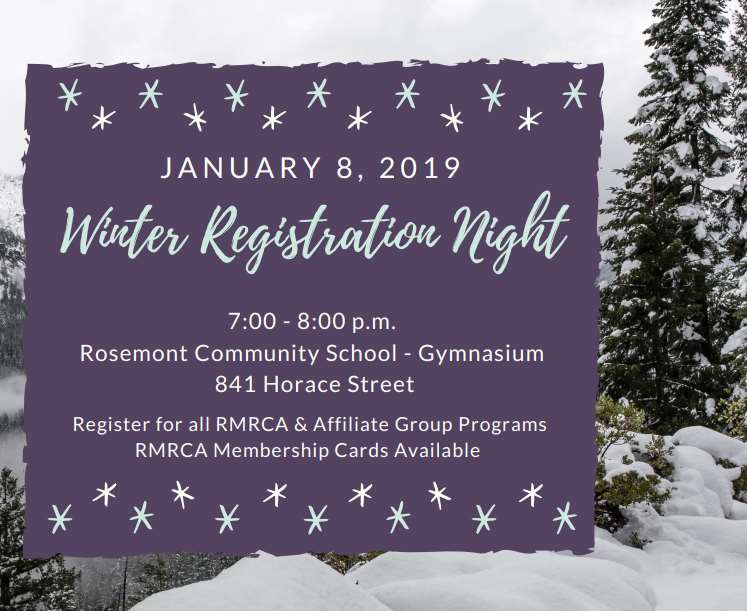 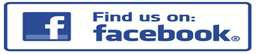 VOL. 63    Winter Newsletter    January 2019 Inside This Issue:    Hello 2019! ……………………		2   Support  Your Community - Become a Member….…………………………………….	3   RMRCA Annual General Meeting …………………………………..………………….	3   Winter Programs ………………………………………………………………………...	4   Rosemont Outdoor Ice ….…………………………………………….…………………	6   Sidewalk Snow & Ice…………		6www.rmrca.com 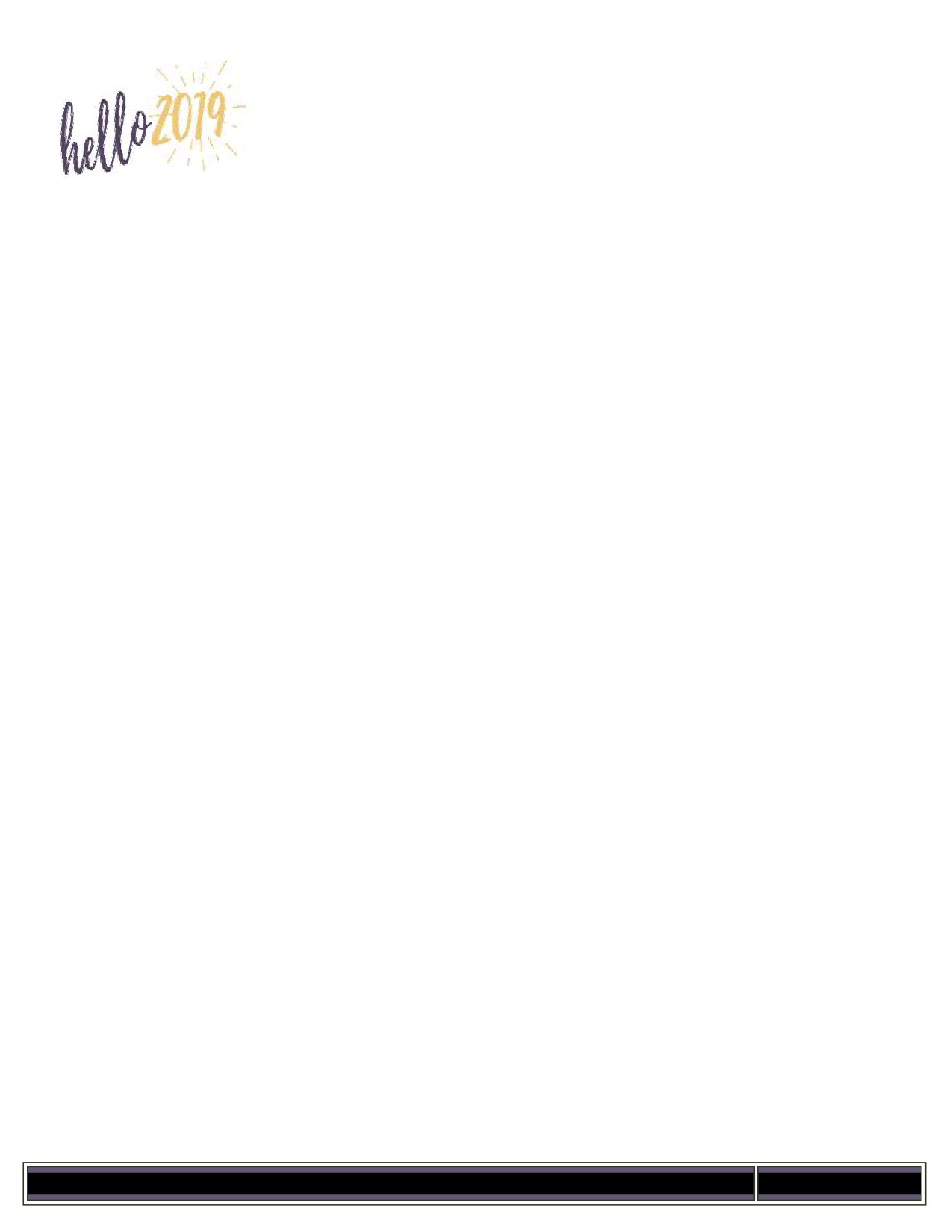 We have great things in store 
for 2019 but as we look to theyear ahead we can’t help but 
	think about the year we just 
had…and what a year it was!!RMRCA celebrated 30 years of serving the Rosemont and Mount Royal communities - what a milestone. Annually this group of volunteers donates over 1,400 hours to bringingprograms and event to the 4,000 community households that calls Rosemont and Mount Royal home.2018 was a year of bringing community together.  Focus was put on communications and during a summer of increased break in and vandalism activity, the need for more “real time”information sharing was needed and a Community driven 
Facebook community emerged.  Growing to over 2,000followers, the Community was able to communicate directly 
with each other and watch out for their neighbors.  RMRCA also 
opened discussions with the Regina Police Services (RPS) about 
the increased crime activity, looking for advice on how residents 
can protect their property.  RMRCA looks to plan an 
engagement session with the Community and RPS sometime in 
the spring of 2019, to help residents remain informed of crime 
activity.The RMRCA also added a Spring Newsletter bringing the total 
to 3 annually.  The E-News is also a great way for RMRCA to 
get news out to the residents and in 2018 we saw our email list 
grow to over 450.  Get your name on the list and stay informed 
of events and programs that pop up monthly - request to beadded by emailing rmrca@myaccess.ca.We didn’t stop with just the Community.  RMRCA spent a great deal of time working to get to know our partner CommunityGet Involved - Volunteer With Us!he RMRCA is always welcoming individuals that areAssociations in the West Zone.  With similar challenges, 
RMRCA feels that a stronger working relationship is needed to 
continue to keep our communities vibrant and with services for 
its residents.  We have also been attending various City of 
Regina “open houses” to keep abreast of City changes that can 
impact our community. We will continue to foster these 
relationships.The Association was glad to help Walker School Parent 
Committee with their efforts to fundraise for a new school yard 
play structure.  The Committee ran the canteen for the Winter 
Craft Fair in November as well as helped RMRCA with set up 
for the event.  They raised over $350.00 to go towards the play 
structure.Last year, over 2,100 people used the outdoor ice rink on 4th 
Avenue! Did you know that RMRCA supervises that rink and 
makes sure that the shack is open and warm every night duringthe winter season?  Thank you to our Volunteers and to everyone who uses the rink.   RMRCA is working with the City to getsome improvements made to the shack so that it remains open to the public.RMRCA was happy to award Margaret Wah Ta a $500.00 Student Volunteer Scholarship. We have 2 to give awayannually and encourage all residents attending post-secondary education to apply.  See www.rmrca.com to find information on the 2019 Scholarships.So what do we have in store for 2019?? Stay tuned! Get on the ENews list and follow us on FB!Thank you Rosemont Mount Royal for continuing to support your Community Association!2.	Newsletter Editor (Contracted):  Responsible for thedevelopment of the community newsletter generated threeinterested in helping to shape our community.times per year.  (Email tmcquoid@rentvictory.com for more information)There are a number of Board positions available, as well as a 
need for event volunteers.  All Board positions are for a term of2 years.  The RMRCA Board meets the first Tuesday of each month, at 7:00 p.m. at the Rosemont Community School from September to June.Available positions are -1.	Directors:  Directors are voting members of the Board thatcan lead sub-committees based on their interest. The RMRCA Executive is also filled from the Board Directors such as Chair, Vice, Treasurer and Secretary.3.	Event Volunteers:  Volunteers are needed to assist withthe community events that we hold.  This can include set up/clean up, running registration tables, coordinatingvendors, etc.  Volunteers can participate as available.More detailed information for all RMRCA Board positions can be found on our website at www.rmrca.com.RMRCA represents the citizens of Rosemont and Mount Royal - all community members are more than welcome to attend a meeting. www.rmrca.com	Page 2Support your Community - Become a RMRCA Member!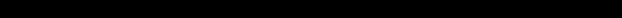 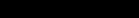 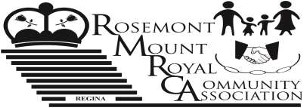 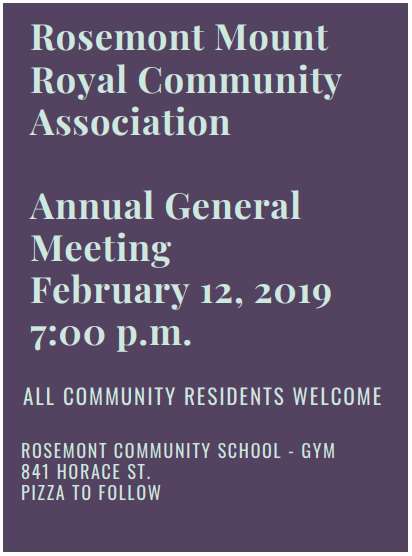 or over 30 years, the Rosemont Mount Royal Community Association has worked to bring a variety of sport,RMRCA Membership Cardrecreation, culture and social programs to the people of this Community.  Serving over 4,000 homes makes the RMRCA one of the largest community associations in the City of Regina!RMRCA also depends on the Family Memberships that are sold 
each year to the Community. RMRCA uses these funds to keep 
your community vibrant by bringing the events and programsthat you want to the area.  Funds are also used to make donations to neighborhood schools and charitable organizations; to provide scholarships to youth volunteers and to print newsletters to keep you informed… just to name a few!Becoming a member of the Rosemont Mount Royal Community Association is a great way to support your community, theAssociation, and to stay informed about RMRCA programs and events.A RMRCA Family Membership is available to any family or individual for a small price of $5.00 and is valid for one year, September 1 - August 31st.Family memberships assist your Community Association in continuing their service to you.2019 RMRCA Student Volunteer Scholarshiphe RMRCA is pleased to offer a VolunteerCommunity Association Membership entitles you and your family to participate in numerous programsprovided by our Community, other Communities, Zone Boards and Affiliated Groups.One membership per family per year is required. Cost is $5.  Bring this form to Registration Night, or mail thisform along with $5.00 to RMRCA MembershipCoordinator, 1034 Campbell St. Regina, SK.  S4T 5P4.Name: __________________________________ 
Address: ________________________________ 
Postal: ______________Phone:  ______________ 
Email: __________________________________Do you want to receive RMRCA Newsletter and Community updates by email?   Y    NThank you for supporting your Community Association!Scholarship to students in this Community who demonstrate their exceptional volunteer efforts not only in their school but in their community and city. Awarded in June each year, two scholarships in the amount of $500.00 each are intended to assist students with postsecondary education costs. Applications and volunteer resume must be submitted by May 15, 2019 in writing to RMRCA Treasurer 6109 5th Avenue, Regina, SK. S4T 6R8 or by email to helen.adams@sasktel.net RMRCA Student Volunteer Scholarship information can be 
found at www.rmrca.com. www.rmrca.com	Page 3RMRCA Winter 2019 Program Registration 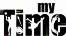 January 8, 2019  7:00 p.m. - 8:00 p.m. Rosemont Community School   Gymnasium  841 Horace Street HOW TO REGISTER FOR RMRCA PROGRAMS AND OTHER CITY WIDE PROGRAMS 1.   Attend the RMRCA program registration for residents of Rosemont and Mount Royal 2.   Become a Community Member ($5.00 per household).  Membership valid from September 1, 2018 - August 31, 2019. 3.   For RMRCA programs: Register and pay for program(s) at the RMRCA registration night. 4.   For other programs (run by other community associations): Register for programs at the RMRCA registration but do not pay.  The 
	sponsoring organization will contact you and collect the appropriate fees. RMRCA REFUND POLICY: All requests for refunds for RMRCA programs must be submitted in writing to the Treasurer prior to the 3rd (third) class.  Requests will be reviewed by RMRCA Executive and will be considered for special circumstances on a prorated basis. All refunds are subject to a $10 administration fee.  If classes are cancelled by RMRCA, a full refund will be issued. No refunds for 
membership.  Submit to:  RMRCA Treasurer 6109 5th Avenue, Regina, SK S4T 6R8 Need Help?  Anyone requiring financial assistance in order to register for any RMRCA programs should submit their request in writing 
to:  RMRCA 6109 5th Avenue Regina, SK.  S4T 6R8 or helen.adams@sasktel.netYOUTH PROGRAMSBOUNCE & BALANCE  3-4 YEARSDates:  Saturdays. Jan 26 - Apr 6, 2019 (No class Feb 23) Cost:  $40.00    Time:  1:00 p.m. - 1:45 p.m.Location:  Rosemont Community School GymnasiumNINJA GYM  5-6 YEARSDates:  Saturdays, Jan 26 - Apr 6, 2019 (No class Feb 23) Cost:  $40.00    Time:  2:00 p.m. - 2:45 p.m.Location:  Rosemont Community School GymnasiumGYM COMBO  7-8 YEARSDates:  Saturdays, Jan 26 - Apr 6 (No class Feb 23) Cost:  $40.00   Time:  3:00 p.m. - 3:45 p.m.Location:  Rosemont Community School GymnasiumBASKETBALL SKILLS & DRILLS 9-11 YEARS Dates:  Mondays, Jan 21 - Apr 1, 2019 (No class Feb 18) Cost:  $40.00   Time:  6:30 p.m. - 7:30 p.m.Location:  Walker School GymnasiumBASKETBALL SKILLS & DRILLS 12-14 YEARS Dates:  Mondays, Jan 21 - Apr 1, 2019 (No class Feb 18) Cost:  $40.00   Time:  7:30 p.m. - 8:30 p.m.Location:  Walker School Gymnasium10 -14 YEARSMy Time offers a variety of fun activities, including: art, 
cooking, crafts, drama, games, sports, theme nights andmore!  My Time is a City of Regina program, funded by the 
RMRCA - everyone in our community is welcome to take part!Dates:  Tuesdays & Thursdays, Jan start TBD Cost:  Free (Participant Forms required to participate) Time:  6:30 p.m. - 8:30 p.m.Registration:  Jan 8, onsite on first night, or call Sean Sullivan (306)777-7146 to register and for more information. Location:  Rosemont Community School GymnasiumADULT PROGRAMSZUMBA 18+ YEARSDates:  Wednesdays, Jan 23 - Apr 3, 2019 (No class Feb 20) Cost:  $40.00   Time:  7:00 p.m. - 8:00 p.m.Location:  Martin Collegiate Lunch RoomGENTLE YOGA  18+ YEARSDates:  Mondays, Jan 21 - Apr 1, 2019 (No classes Feb 18) Cost:  $40.00   Time:  7:00 p.m. - 8:00 p.m.Location:  Martin Collegiate Lunch RoomYOGA FLOW  18+ YEARSDates:  Mondays, Jan 21 - Apr 1, 2019 (No classes Feb 18) Cost:  $40.00   Time:  8:15 p.m. - 9:15p.mLocation:  Martin Collegiate Lunch RoomBODY SCULPT 18+ YEARSDates:  Sundays, Jan 27 - Apr 7, 2019 (No class Feb 24) Cost:  $40.00   Time:  10:00 a.m. - 11:00 a.m.Location:  Rosemont Community School GymnasiumPIYO  18+ YEARSDates:  Tuesdays, Jan 22 - Apr 2, 2019 (No class Feb 19) Cost:  $40.00   Time:  7:00 p.m. - 8:00 p.m.Location:  Martin Collegiate Lunch Room55+ PROGRAMSFOREVER... IN MOTION:  This program includes endurance, strength, balance and flexibility activities which may be performed either in the sitting or standing positions. Registration at first class.Two Class Options:     Mondays, Jan 7 - May 13, 2019 (No class Feb 18; 
	Apr 22)     Fridays, Jan 11 - May 17 (No class April 19) 
Cost:  Free with Community Membership (pre-registration preferred)Time:  10:00 a.m. - 11:00 a.m. 
Locations:  St. James Anglican Church www.rmrca.com	Page 4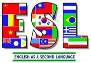 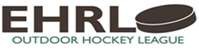 OTHERCOURT WHIST 18+ YEARS Dates:  Every 2nd Thursday, Start date TBA Cost:  By Donation    Time:  7:30 p.m. Location:  Christ Lutheran ChurchContact Roberta (306)543-1958 for the start dates.ESL (ENGLISH AS A SECOND LANGUAGE)18+ YEARSBrought to you by the RMRCA for the residents of this Community. Registrations are required and will only be accepted until class is full, space is limited.Dates:  Tuesdays, Jan 22 - Mar 5, 2019 (No class Feb 19) 
Cost:  Free with Community Membership (pre-registration 
required)Time:  6:30 p.m. - 8:30 p.m.Location:  Martin Collegiate, Elder’s RoomARTS & CRAFTSLEARN TO CROCHET 18+ YEARSDates:  Wednesdays.  Jan 23 - Mar 6, 2019 (No class Feb 20) Cost: $40.00 plus suppliesTime:  7:00 p.m. - 8:30 p.m.Location:  Martin Academy, Elder’s RoomWEST ZONE BOARD & AFFILIATEPROGRAMS (COMMUNITY MEMBERSHIP REQUIRED) REGINA WEST ZONE OUTDOOR SOCCERCo-ed, no-cut recreational soccer for ages three to nineteen. Games played May - June ending in tournament in June. Older age groups play with other zones throughout City.Cost:  See websiteRegister: Online registration begins January 2019. Registration Deadline:  March 15, 2019Online:  www.rwzsa.caIn Person: Saturday, March 2, 2019 10:00 a.m. - 1:00 p.m. at the North West Leisure CentreRegistration Inquiries:  www.rwzsa.caReferees Needed:  Referees needed for age groups 8U and higher.  Applications available on website or at the West Zone Board office, wzb@sasktel.net. Applications due Mar 22,2019REGINA WEST ZONE TAEKWON-DO West Zone 
Taekwon-Do offers classes focused towards a recreational 
family program for fitness, co-ordination and self-discipline,while learning the art of Taekwon-Do Self Defence.  Instructed by Master Clint Norman (ITF 8th Dan Black Belt) and hisassistants provide instruction.TRY OUT FOR FREE:  Attend any beginner class. 
Ongoing Registration Winter/January; Spring/AprilCost: $350/3 month session (incl. dobok, manual, fees and ITF Membership)Location: Henry Janzen School - 222 Rink Avenue Class Time: Beginner     Sunday:  Beginner 1:00 - 2:00 pm ; Intermediate 2:00 -
	3:00pm;  Senior  2:00 - 3:00 pm     Monday: Beginner  6:00 - 7:00 pm; Intermediate 7:00-
	8:00 pm; Senor 8:00 - 9:00 pm     Wednesday: Beginner 6:00 - 7:00 pm; Intermediate 7:00 
	- 8:00 pm; Senior 8:00 - 9:00 pmFor further information contact Regina West Zone Taekwondo at wztaekwondo@gmail.com, 306-525-0005 or contact theWest Zone Board office at wzb@sasktel.net, 306-791-0226.T-BALL/SOFTBALLNo-cut, equal participation sports program.Registration:  Online at www.rnwsa.ca by February 2019 In Person:  Saturday     March 16, 2019 2:30 - 3:30 p.m. 
     April 13, 2019 2:30 - 3:30 p.m.Cost: See website for cost. Community Membership required. Umpires Needed:  Paid umpires needed for all divisionsexcept T-ball and A-ballLEARN TO SKATETeaches children to stand and walk on skates and feel comfortable on ice.   Skating/Hockey helmet with full face guard is mandatory.Ages: 3-12 years.  Class dates/times/rink can be found on website.Registration:  January 7, 2019, 9:00 a.m. West Zone Board office at North West Leisure Centre.Registrations will be accepted until classes are full.  Classes often fill first day of registration.  More information can befound on website www.westzoneboard.caCost: $85.00 (8 classes/session).The Ehrlo Outdoor Hockey League (OHL) offers free 
recreational opportunities for families who are unable toparticipate in traditional, organized sports.  All equipment is provided thereby eliminating the need for hard-to-affordpurchases like helmets, pads and skates.OHL will be at the Rosemont outdoor rink -
	Wednesdays January 9th - March 6, 20196: 30 p.m. - 8:30 p.m. Atom (Ages 6-11) 
	7:30 - 8:30 Bantam (Ages 12-16)Weather permittingTo register or book a fitting time for equipment please call (306) 751-2411; Facebook: Ehrlo Sport Venture; or website www.ehrlo.com/sport -ventureSupervision of rink shelter is provided by Rosemont Mount Royal Community Association www.rmrca.com	Page 5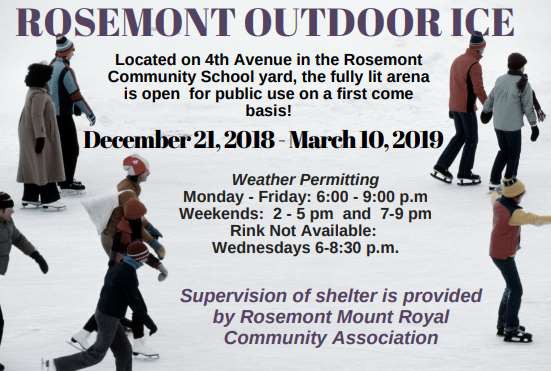 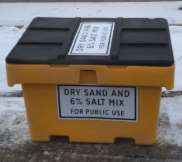 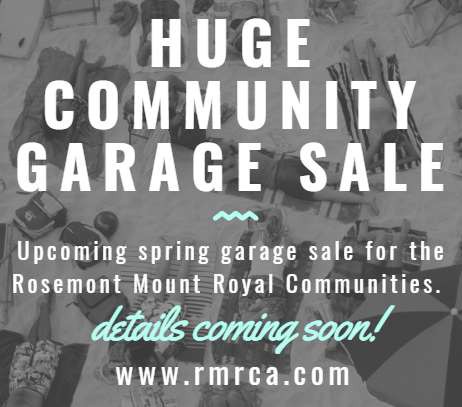 City of Regina Residential Sidewalk Snow & Ice 
Removal Snow and ice on residential sidewalks is the responsibility of 
the property owner/resident. It’s important to keep your sidewalks shoveled and sanded 
to help pedestrians walk safely 
and easily down the street. Snow from resident’s driveways and walkways should be 
stored on their private yard, not on streets, sidewalks or 
boulevards. The City provides sand at various locations throughout Regina for residents who need it to make icy sidewalks and 
driveways safe. You must bring a container and something to 
scoop with. In Rosemont and Mount Royal, the City of Regina Sand Box is located at the Jack Hamilton Area, 1010 McCarthy Blvd. near the tennis courts. Thank you for keeping our Community sidewalks safe for all to use! www.rmrca.com	Page 6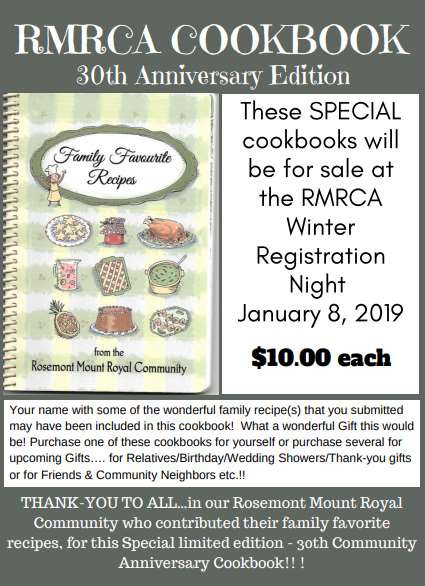 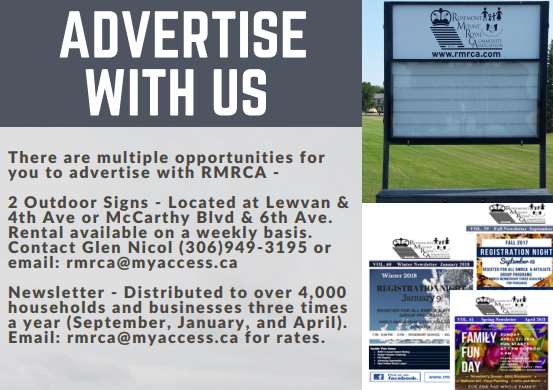 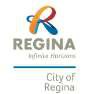 RMRCA Board of Directors - 2019/2020 Chairperson	Theresa McQuoid	306-535-5595	tmcquoid@rentvictory.comVice Chair	Alex Tkach	alex.tkach@frqentertainment.caSecretary	Donna Inverarity	donna.inverarity@sasktel.netTreasurer	Helen Adams	306-543-9152	helen.adams@sasktel.netMembership	Susan Bogues	306-949-1370Outdoor Sign	Glen Nichol	306-949-3195	cgnichol@sasktel.netFacilities	Helen Adams	306-543-9152Social Coordinator	Marianna Topos	Marianna_11@hotmail.comCommunications	Alex Tkach	alex.tkach@fqentertainment.caPromotions	Elaine Dittmann	306-543-4402	edittmann@sasktel.netNewsletter Editor	Theresa McQuoid	tmcquoid@rentvictory.comWest Zone Board Rep	Andrew Nestor	Andrew.nestor@staples.caMember-at-large	Steve BoguesDan Riess	driess@hotmail.comPrograms Coordinator	Theresa Porter	tbaum3@hotmail.comCity of Regina	Wendy Dumalski	306-777-7362	wdumalsk@regina.caFor General Inquiries email:  rmrca@myaccess.ca The Rosemont Mount Royal Community Association would like to thank the City of Regina for being our “program partner” by helping us bring the community these great programs and activities - we really appreciate the support! Thank you! www.rmrca.com	Page 7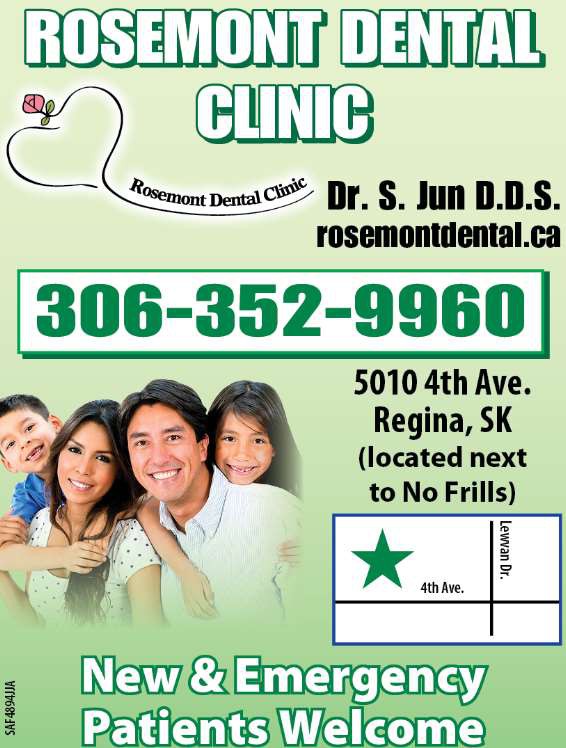 www.rmrca.com	Page 8